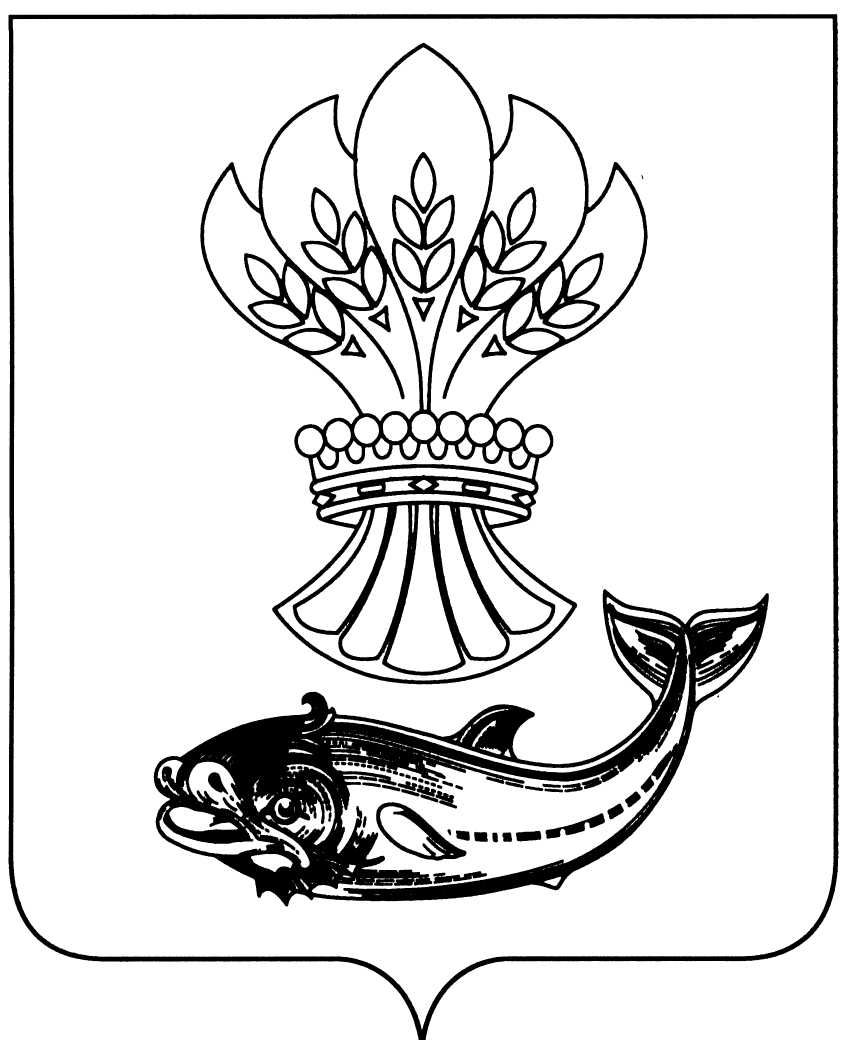 АДМИНИСТРАЦИЯПАНИНСКОГО МУНИЦИПАЛЬНОГО РАЙОНА ВОРОНЕЖСКОЙ ОБЛАСТИПОСТАНОВЛЕНИЕот 21.04.2023  №163р.п.ПаниноОб утверждении отчетаоб исполнении муниципального бюджета Панинского муниципальногорайона Воронежской области за 3 месяца 2023 годаВ соответствии со статьей 264.2 Бюджетного кодекса Российской Федерации администрация Панинского муниципального района Воронежской области постановляет:1. Утвердить прилагаемый отчет об исполнении бюджета Панинского муниципального района Воронежской области за 3 месяца 2023 года.2. Направить отчет об исполнении бюджета Панинского муниципального района Воронежской области за 3 месяца 2023 года в Совет народных депутатов Панинского муниципального района Воронежской области.3. Настоящее постановление вступает в силу со дня его подписания.4. Опубликовать настоящее постановление в официальном периодическом печатном издании Панинского муниципального района Воронежской области «Панинский муниципальный вестник».5. Контроль за исполнением настоящего постановления оставляю за собой.ГлаваПанинского муниципального района                                                Н.В. ЩегловУТВЕРЖДЕН                                                                                                                      постановлением  администрации                                                                                                                                                                                                                                                                                                                                                                                                                                                                                                                                                                                                                                                                                                                                                                                                                                                                                                                                                                                                                                                                                                                                                                                                                                                                                                                                                                                                                                                                                                                                                                                                                                                                                                                                                                                                                                                                                                                                                                                                                                                                                                                                                                                                                                                                                                                                                                                                                                                                                                                                                                                                                                       Панинского  муниципального                                                                                   района Воронежской области от    от 21.04.2023  №1631-Наименование показателя2-Утвержд. - бюджеты муниципальных районов3-Исполнено - бюджеты муниципальных районовДоходы бюджета - Всего790 311 474,91142 211 755,23НАЛОГОВЫЕ И НЕНАЛОГОВЫЕ ДОХОДЫ146 838 000,0038 427 830,51НАЛОГИ НА ПРИБЫЛЬ, ДОХОДЫ90 546 000,0016 426 439,41Налог на доходы физических лиц90 546 000,0016 426 439,41Налог на доходы физических лиц с доходов, источником которых является налоговый агент, за исключением доходов, в отношении которых исчисление и уплата налога осуществляются в соответствии со статьями 227, 227.1 и 228 Налогового кодекса Российской Федерации, а также доходов от долевого участия в организации, полученных в виде дивидендов86 908 000,0016 156 628,14Налог на доходы физических лиц с доходов, полученных от осуществления деятельности физическими лицами, зарегистрированными в качестве индивидуальных предпринимателей, нотариусов, занимающихся частной практикой, адвокатов, учредивших адвокатские кабинеты, и других лиц, занимающихся частной практикой в соответствии со статьей 227 Налогового кодекса Российской Федерации909 000,00-18 709,35Налог на доходы физических лиц с доходов, полученных физическими лицами в соответствии со статьей 228 Налогового кодекса Российской Федерации2 729 000,00-21 403,98Налог на доходы физических лиц в части суммы налога, превышающей 650 000 рублей, относящейся к части налоговой базы, превышающей 5 000 000 рублей (за исключением налога на доходы физических лиц с сумм прибыли контролируемой иностранной компании, в том числе фиксированной прибыли контролируемой иностранной компании, а также налога на доходы физических лиц в отношении доходов от долевого участия в организации, полученных в виде дивидендов)0,00309 924,60НАЛОГИ НА ТОВАРЫ (РАБОТЫ, УСЛУГИ), РЕАЛИЗУЕМЫЕ НА ТЕРРИТОРИИ РОССИЙСКОЙ ФЕДЕРАЦИИ16 333 000,004 391 257,78Акцизы по подакцизным товарам (продукции), производимым на территории Российской Федерации16 333 000,004 391 257,78Доходы от уплаты акцизов на дизельное топливо, подлежащие распределению между бюджетами субъектов Российской Федерации и местными бюджетами с учетом установленных дифференцированных нормативов отчислений в местные бюджеты6 533 200,002 257 456,42Доходы от уплаты акцизов на дизельное топливо, подлежащие распределению между бюджетами субъектов Российской Федерации и местными бюджетами с учетом установленных дифференцированных нормативов отчислений в местные бюджеты (по нормативам, установленным Федеральным законом о федеральном бюджете в целях формирования дорожных фондов субъектов Российской Федерации)6 533 200,002 257 456,42Доходы от уплаты акцизов на моторные масла для дизельных и (или) карбюраторных (инжекторных) двигателей, подлежащие распределению между бюджетами субъектов Российской Федерации и местными бюджетами с учетом установленных дифференцированных нормативов отчислений в местные бюджеты326 700,009 264,91Доходы от уплаты акцизов на моторные масла для дизельных и (или) карбюраторных (инжекторных) двигателей, подлежащие распределению между бюджетами субъектов Российской Федерации и местными бюджетами с учетом установленных дифференцированных нормативов отчислений в местные бюджеты (по нормативам, установленным Федеральным законом о федеральном бюджете в целях формирования дорожных фондов субъектов Российской Федерации)326 700,009 264,91Доходы от уплаты акцизов на автомобильный бензин, подлежащие распределению между бюджетами субъектов Российской Федерации и местными бюджетами с учетом установленных дифференцированных нормативов отчислений в местные бюджеты9 473 100,002 413 817,80Доходы от уплаты акцизов на автомобильный бензин, подлежащие распределению между бюджетами субъектов Российской Федерации и местными бюджетами с учетом установленных дифференцированных нормативов отчислений в местные бюджеты (по нормативам, установленным Федеральным законом о федеральном бюджете в целях формирования дорожных фондов субъектов Российской Федерации)9 473 100,002 413 817,80Доходы от уплаты акцизов на прямогонный бензин, подлежащие распределению между бюджетами субъектов Российской Федерации и местными бюджетами с учетом установленных дифференцированных нормативов отчислений в местные бюджеты0,00-289 281,35Доходы от уплаты акцизов на прямогонный бензин, подлежащие распределению между бюджетами субъектов Российской Федерации и местными бюджетами с учетом установленных дифференцированных нормативов отчислений в местные бюджеты (по нормативам, установленным Федеральным законом о федеральном бюджете в целях формирования дорожных фондов субъектов Российской Федерации)0,00-289 281,35НАЛОГИ НА СОВОКУПНЫЙ ДОХОД11 797 000,003 340 291,00Налог, взимаемый в связи с применением упрощенной системы налогообложения4 293 000,00382 152,49Налог, взимаемый с налогоплательщиков, выбравших в качестве объекта налогообложения доходы3 434 000,00185 391,57Налог, взимаемый с налогоплательщиков, выбравших в качестве объекта налогообложения доходы3 434 000,00185 391,57Налог, взимаемый с налогоплательщиков, выбравших в качестве объекта налогообложения доходы, уменьшенные на величину расходов859 000,00196 760,92Налог, взимаемый с налогоплательщиков, выбравших в качестве объекта налогообложения доходы, уменьшенные на величину расходов (в том числе минимальный налог, зачисляемый в бюджеты субъектов Российской Федерации)859 000,00196 760,92Единый налог на вмененный доход для отдельных видов деятельности0,00-80 308,47Единый налог на вмененный доход для отдельных видов деятельности0,00-80 308,47Единый сельскохозяйственный налог5 204 000,003 165 188,55Единый сельскохозяйственный налог5 204 000,003 165 188,55Налог, взимаемый в связи с применением патентной системы налогообложения2 300 000,00-126 741,57Налог, взимаемый в связи с применением патентной системы налогообложения, зачисляемый в бюджеты муниципальных районов2 300 000,00-126 741,57ГОСУДАРСТВЕННАЯ ПОШЛИНА3 010 000,00843 406,05Государственная пошлина по делам, рассматриваемым в судах общей юрисдикции, мировыми судьями3 010 000,00843 406,05Государственная пошлина по делам, рассматриваемым в судах общей юрисдикции, мировыми судьями (за исключением Верховного Суда Российской Федерации)3 010 000,00843 406,05ДОХОДЫ ОТ ИСПОЛЬЗОВАНИЯ ИМУЩЕСТВА, НАХОДЯЩЕГОСЯ В ГОСУДАРСТВЕННОЙ И МУНИЦИПАЛЬНОЙ СОБСТВЕННОСТИ17 980 000,00511 554,62Доходы, получаемые в виде арендной либо иной платы за передачу в возмездное пользование государственного и муниципального имущества (за исключением имущества бюджетных и автономных учреждений, а также имущества государственных и муниципальных унитарных предприятий, в том числе казенных)17 980 000,00511 554,62Доходы, получаемые в виде арендной платы за земельные участки, государственная собственность на которые не разграничена, а также средства от продажи права на заключение договоров аренды указанных земельных участков17 740 000,00455 408,91Доходы, получаемые в виде арендной платы за земельные участки, государственная собственность на которые не разграничена и которые расположены в границах сельских поселений и межселенных территорий муниципальных районов, а также средства от продажи права на заключение договоров аренды указанных земельных участков15 938 000,00432 587,07Доходы, получаемые в виде арендной платы за земельные участки, государственная собственность на которые не разграничена и которые расположены в границах городских поселений, а также средства от продажи права на заключение договоров аренды указанных земельных участков1 802 000,0022 821,84Доходы от сдачи в аренду имущества, находящегося в оперативном управлении органов государственной власти, органов местного самоуправления, органов управления государственными внебюджетными фондами и созданных ими учреждений (за исключением имущества бюджетных и автономных учреждений)240 000,0056 145,71Доходы от сдачи в аренду имущества, находящегося в оперативном управлении органов управления муниципальных районов и созданных ими учреждений (за исключением имущества муниципальных бюджетных и автономных учреждений)240 000,0056 145,71ПЛАТЕЖИ ПРИ ПОЛЬЗОВАНИИ ПРИРОДНЫМИ РЕСУРСАМИ85 000,00143 910,71Плата за негативное воздействие на окружающую среду85 000,00143 910,71Плата за выбросы загрязняющих веществ в атмосферный воздух стационарными объектами24 000,00135 844,84Плата за сбросы загрязняющих веществ в водные объекты1 000,000,00Плата за размещение отходов производства и потребления60 000,008 065,87Плата за размещение отходов производства60 000,008 065,87ДОХОДЫ ОТ ОКАЗАНИЯ ПЛАТНЫХ УСЛУГ И КОМПЕНСАЦИИ ЗАТРАТ ГОСУДАРСТВА6 197 000,001 921 541,21Доходы от оказания платных услуг (работ)6 197 000,001 921 541,21Прочие доходы от оказания платных услуг (работ)6 197 000,001 921 541,21Прочие доходы от оказания платных услуг (работ) получателями средств бюджетов муниципальных районов6 197 000,001 921 541,21ДОХОДЫ ОТ ПРОДАЖИ МАТЕРИАЛЬНЫХ И НЕМАТЕРИАЛЬНЫХ АКТИВОВ0,0010 767 079,96Доходы от продажи земельных участков, находящихся в государственной и муниципальной собственности0,0010 767 079,96Доходы от продажи земельных участков, государственная собственность на которые не разграничена0,0010 767 079,96Доходы от продажи земельных участков, государственная собственность на которые не разграничена и которые расположены в границах сельских поселений и межселенных территорий муниципальных районов0,0010 767 079,96ШТРАФЫ, САНКЦИИ, ВОЗМЕЩЕНИЕ УЩЕРБА890 000,0092 711,77Административные штрафы, установленные Кодексом Российской Федерации об административных правонарушениях890 000,0086 241,87Административные штрафы, установленные главой 5 Кодекса Российской Федерации об административных правонарушениях, за административные правонарушения, посягающие на права граждан5 000,0050,00Административные штрафы, установленные главой 5 Кодекса Российской Федерации об административных правонарушениях, за административные правонарушения, посягающие на права граждан, налагаемые мировыми судьями, комиссиями по делам несовершеннолетних и защите их прав5 000,0050,00Административные штрафы, установленные главой 6 Кодекса Российской Федерации об административных правонарушениях, за административные правонарушения, посягающие на здоровье, санитарно-эпидемиологическое благополучие населения и общественную нравственность0,009 991,29Административные штрафы, установленные главой 6 Кодекса Российской Федерации об административных правонарушениях, за административные правонарушения, посягающие на здоровье, санитарно-эпидемиологическое благополучие населения и общественную нравственность, налагаемые мировыми судьями, комиссиями по делам несовершеннолетних и защите их прав0,009 991,29Административные штрафы, установленные главой 7 Кодекса Российской Федерации об административных правонарушениях, за административные правонарушения в области охраны собственности0,005 000,00Административные штрафы, установленные главой 7 Кодекса Российской Федерации об административных правонарушениях, за административные правонарушения в области охраны собственности, налагаемые мировыми судьями, комиссиями по делам несовершеннолетних и защите их прав0,005 000,00Административные штрафы, установленные главой 8 Кодекса Российской Федерации об административных правонарушениях, за административные правонарушения в области охраны окружающей среды и природопользования5 000,002 500,00Административные штрафы, установленные главой 8 Кодекса Российской Федерации об административных правонарушениях, за административные правонарушения в области охраны окружающей среды и природопользования, налагаемые мировыми судьями, комиссиями по делам несовершеннолетних и защите их прав5 000,002 500,00Административные штрафы, установленные главой 10 Кодекса Российской Федерации об административных правонарушениях, за административные правонарушения в сельском хозяйстве, ветеринарии и мелиорации земель1 000,000,00Административные штрафы, установленные главой 10 Кодекса Российской Федерации об административных правонарушениях, за административные правонарушения в сельском хозяйстве, ветеринарии и мелиорации земель, налагаемые мировыми судьями, комиссиями по делам несовершеннолетних и защите их прав1 000,000,00Административные штрафы, установленные главой 13 Кодекса Российской Федерации об административных правонарушениях, за административные правонарушения в области связи и информации0,001 000,00Административные штрафы, установленные главой 13 Кодекса Российской Федерации об административных правонарушениях, за административные правонарушения в области связи и информации, налагаемые мировыми судьями, комиссиями по делам несовершеннолетних и защите их прав0,001 000,00Административные штрафы, установленные главой 14 Кодекса Российской Федерации об административных правонарушениях, за административные правонарушения в области предпринимательской деятельности и деятельности саморегулируемых организаций174 000,008 500,00Административные штрафы, установленные главой 14 Кодекса Российской Федерации об административных правонарушениях, за административные правонарушения в области предпринимательской деятельности и деятельности саморегулируемых организаций, налагаемые мировыми судьями, комиссиями по делам несовершеннолетних и защите их прав174 000,008 500,00Административные штрафы, установленные главой 15 Кодекса Российской Федерации об административных правонарушениях, за административные правонарушения в области финансов, налогов и сборов, страхования, рынка ценных бумаг5 000,000,00Административные штрафы, установленные главой 15 Кодекса Российской Федерации об административных правонарушениях, за административные правонарушения в области финансов, налогов и сборов, страхования, рынка ценных бумаг (за исключением штрафов, указанных в пункте 6 статьи 46 Бюджетного кодекса Российской Федерации), налагаемые мировыми судьями, комиссиями по делам несовершеннолетних и защите их прав5 000,000,00Административные штрафы, установленные главой 17 Кодекса Российской Федерации об административных правонарушениях, за административные правонарушения, посягающие на институты государственной власти0,001 750,00Административные штрафы, установленные главой 17 Кодекса Российской Федерации об административных правонарушениях, за административные правонарушения, посягающие на институты государственной власти, налагаемые мировыми судьями, комиссиями по делам несовершеннолетних и защите их прав0,001 750,00Административные штрафы, установленные главой 19 Кодекса Российской Федерации об административных правонарушениях, за административные правонарушения против порядка управления300 000,001 650,00Административные штрафы, установленные главой 19 Кодекса Российской Федерации об административных правонарушениях, за административные правонарушения против порядка управления, налагаемые мировыми судьями, комиссиями по делам несовершеннолетних и защите их прав300 000,001 650,00Административные штрафы, установленные главой 20 Кодекса Российской Федерации об административных правонарушениях, за административные правонарушения, посягающие на общественный порядок и общественную безопасность400 000,0055 800,58Административные штрафы, установленные главой 20 Кодекса Российской Федерации об административных правонарушениях, за административные правонарушения, посягающие на общественный порядок и общественную безопасность, налагаемые мировыми судьями, комиссиями по делам несовершеннолетних и защите их прав400 000,0055 800,58Штрафы, неустойки, пени, уплаченные в соответствии с законом или договором в случае неисполнения или ненадлежащего исполнения обязательств перед государственным (муниципальным) органом, органом управления государственным внебюджетным фондом, казенным учреждением, Центральным банком Российской Федерации, иной организацией, действующей от имени Российской Федерации0,001 469,90Штрафы, неустойки, пени, уплаченные в случае просрочки исполнения поставщиком (подрядчиком, исполнителем) обязательств, предусмотренных государственным (муниципальным) контрактом0,001 469,90Штрафы, неустойки, пени, уплаченные в случае просрочки исполнения поставщиком (подрядчиком, исполнителем) обязательств, предусмотренных муниципальным контрактом, заключенным муниципальным органом, казенным учреждением муниципального района0,001 469,90Платежи в целях возмещения причиненного ущерба (убытков)0,005 000,00Доходы от денежных взысканий (штрафов), поступающие в счет погашения задолженности, образовавшейся до 1 января 2020 года, подлежащие зачислению в бюджеты бюджетной системы Российской Федерации по нормативам, действовавшим в 2019 году0,005 000,00Доходы от денежных взысканий (штрафов), поступающие в счет погашения задолженности, образовавшейся до 1 января 2020 года, подлежащие зачислению в бюджет муниципального образования по нормативам, действовавшим в 2019 году0,005 000,00ПРОЧИЕ НЕНАЛОГОВЫЕ ДОХОДЫ0,00-10 362,00Невыясненные поступления0,00-10 362,00Невыясненные поступления, зачисляемые в бюджеты муниципальных районов0,00-10 362,00БЕЗВОЗМЕЗДНЫЕ ПОСТУПЛЕНИЯ643 473 474,91103 783 924,72БЕЗВОЗМЕЗДНЫЕ ПОСТУПЛЕНИЯ ОТ ДРУГИХ БЮДЖЕТОВ БЮДЖЕТНОЙ СИСТЕМЫ РОССИЙСКОЙ ФЕДЕРАЦИИ643 473 474,91103 779 124,72Дотации бюджетам бюджетной системы Российской Федерации108 392 700,0035 040 200,00Дотации на выравнивание бюджетной обеспеченности103 484 000,0034 494 800,00Дотации бюджетам муниципальных районов на выравнивание бюджетной обеспеченности из бюджета субъекта Российской Федерации103 484 000,0034 494 800,00Дотации бюджетам на поддержку мер по обеспечению сбалансированности бюджетов4 908 700,00545 400,00Дотации бюджетам муниципальных районов на поддержку мер по обеспечению сбалансированности бюджетов4 908 700,00545 400,00Субсидии бюджетам бюджетной системы Российской Федерации (межбюджетные субсидии)281 770 953,915 139 450,62Субсидии бюджетам на строительство, модернизацию, ремонт и содержание автомобильных дорог общего пользования, в том числе дорог в поселениях (за исключением автомобильных дорог федерального значения)38 006 500,000,00Субсидии бюджетам муниципальных районов на строительство, модернизацию, ремонт и содержание автомобильных дорог общего пользования, в том числе дорог в поселениях (за исключением автомобильных дорог федерального значения)38 006 500,000,00Субсидии бюджетам на софинансирование капитальных вложений в объекты муниципальной собственности25 475 900,000,00Субсидии бюджетам муниципальных районов на софинансирование капитальных вложений в объекты муниципальной собственности25 475 900,000,00Субсидии бюджетам на осуществление дорожной деятельности в отношении автомобильных дорог общего пользования, а также капитального ремонта и ремонта дворовых территорий многоквартирных домов, проездов к дворовым территориям многоквартирных домов населенных пунктов38 941 300,000,00Субсидии бюджетам муниципальных районов на осуществление дорожной деятельности в отношении автомобильных дорог общего пользования, а также капитального ремонта и ремонта дворовых территорий многоквартирных домов, проездов к дворовым территориям многоквартирных домов населенных пунктов38 941 300,000,00Субсидии бюджетам на строительство и реконструкцию (модернизацию) объектов питьевого водоснабжения132 649 300,00338 471,08Субсидии бюджетам муниципальных районов на строительство и реконструкцию (модернизацию) объектов питьевого водоснабжения132 649 300,00338 471,08Субсидии бюджетам на организацию бесплатного горячего питания обучающихся, получающих начальное общее образование в государственных и муниципальных образовательных организациях7 413 700,001 394 453,81Субсидии бюджетам муниципальных районов на организацию бесплатного горячего питания обучающихся, получающих начальное общее образование в государственных и муниципальных образовательных организациях7 413 700,001 394 453,81Субсидии бюджетам на реализацию мероприятий по обеспечению жильем молодых семей951 000,00951 000,00Субсидии бюджетам муниципальных районов на реализацию мероприятий по обеспечению жильем молодых семей951 000,00951 000,00Субсидии бюджетам на поддержку отрасли культуры3 712 901,031 863 575,73Субсидии бюджетам муниципальных районов на поддержку отрасли культуры3 712 901,031 863 575,73Прочие субсидии34 620 352,88591 950,00Прочие субсидии бюджетам муниципальных районов34 620 352,88591 950,00Субвенции бюджетам бюджетной системы Российской Федерации215 854 600,0053 891 041,43Субвенции местным бюджетам на выполнение передаваемых полномочий субъектов Российской Федерации6 200 000,001 987 500,00Субвенции бюджетам муниципальных районов на выполнение передаваемых полномочий субъектов Российской Федерации6 200 000,001 987 500,00Субвенции бюджетам на компенсацию части платы, взимаемой с родителей (законных представителей) за присмотр и уход за детьми, посещающими образовательные организации, реализующие образовательные программы дошкольного образования158 000,0011 217,44Субвенции бюджетам муниципальных районов на компенсацию части платы, взимаемой с родителей (законных представителей) за присмотр и уход за детьми, посещающими образовательные организации, реализующие образовательные программы дошкольного образования158 000,0011 217,44Субвенции бюджетам на осуществление полномочий по составлению (изменению) списков кандидатов в присяжные заседатели федеральных судов общей юрисдикции в Российской Федерации17 000,000,00Субвенции бюджетам муниципальных районов на осуществление полномочий по составлению (изменению) списков кандидатов в присяжные заседатели федеральных судов общей юрисдикции в Российской Федерации17 000,000,00Единая субвенция местным бюджетам12 733 100,002 720 723,99Единая субвенция бюджетам муниципальных районов12 733 100,002 720 723,99Прочие субвенции196 746 500,0049 171 600,00Прочие субвенции бюджетам муниципальных районов196 746 500,0049 171 600,00Иные межбюджетные трансферты37 455 221,009 708 432,67Межбюджетные трансферты, передаваемые бюджетам муниципальных образований на осуществление части полномочий по решению вопросов местного значения в соответствии с заключенными соглашениями20 324 950,004 557 909,86Межбюджетные трансферты, передаваемые бюджетам муниципальных районов из бюджетов поселений на осуществление части полномочий по решению вопросов местного значения в соответствии с заключенными соглашениями20 324 950,004 557 909,86Межбюджетные трансферты, передаваемые бюджетам на проведение мероприятий по обеспечению деятельности советников директора по воспитанию и взаимодействию с детскими общественными объединениями в общеобразовательных организациях2 965 071,00255 514,86Межбюджетные трансферты, передаваемые бюджетам муниципальных районов на проведение мероприятий по обеспечению деятельности советников директора по воспитанию и взаимодействию с детскими общественными объединениями в общеобразовательных организациях2 965 071,00255 514,86Межбюджетные трансферты, передаваемые бюджетам на ежемесячное денежное вознаграждение за классное руководство педагогическим работникам государственных и муниципальных образовательных организаций, реализующих образовательные программы начального общего образования, образовательные программы основного общего образования, образовательные программы среднего общего образования11 952 400,002 835 008,24Межбюджетные трансферты, передаваемые бюджетам муниципальных районов на ежемесячное денежное вознаграждение за классное руководство педагогическим работникам государственных и муниципальных образовательных организаций, реализующих образовательные программы начального общего образования, образовательные программы основного общего образования, образовательные программы среднего общего образования11 952 400,002 835 008,24Прочие межбюджетные трансферты, передаваемые бюджетам2 212 800,002 059 999,71Прочие межбюджетные трансферты, передаваемые бюджетам муниципальных районов2 212 800,002 059 999,71ПРОЧИЕ БЕЗВОЗМЕЗДНЫЕ ПОСТУПЛЕНИЯ0,004 800,00Прочие безвозмездные поступления в бюджеты муниципальных районов0,004 800,00Прочие безвозмездные поступления в бюджеты муниципальных районов0,004 800,00Расходы - всего833 296 667,41135 582 110,98ОБЩЕГОСУДАРСТВЕННЫЕ ВОПРОСЫ76 434 450,0015 127 320,78Функционирование высшего должностного лица субъекта Российской Федерации и муниципального образования1 961 000,00417 729,20Расходы на выплаты персоналу в целях обеспечения выполнения функций государственными (муниципальными) органами, казенными учреждениями, органами управления государственными внебюджетными фондами1 961 000,00417 729,20Расходы на выплаты персоналу государственных (муниципальных) органов1 961 000,00417 729,20Фонд оплаты труда государственных (муниципальных) органов1 506 000,00320 357,57Взносы по обязательному социальному страхованию на выплаты денежного содержания и иные выплаты работникам государственных (муниципальных) органов455 000,0097 371,63Функционирование законодательных (представительных) органов государственной власти и представительных органов муниципальных образований1 163 000,000,00Расходы на выплаты персоналу в целях обеспечения выполнения функций государственными (муниципальными) органами, казенными учреждениями, органами управления государственными внебюджетными фондами1 148 000,000,00Расходы на выплаты персоналу государственных (муниципальных) органов1 148 000,000,00Фонд оплаты труда государственных (муниципальных) органов882 000,000,00Взносы по обязательному социальному страхованию на выплаты денежного содержания и иные выплаты работникам государственных (муниципальных) органов266 000,000,00Закупка товаров, работ и услуг для обеспечения государственных (муниципальных) нужд15 000,000,00Иные закупки товаров, работ и услуг для обеспечения государственных (муниципальных) нужд15 000,000,00Закупка товаров, работ и услуг в сфере информационно-коммуникационных технологий12 000,000,00Прочая закупка товаров, работ и услуг3 000,000,00Функционирование Правительства Российской Федерации, высших исполнительных органов государственной власти субъектов Российской Федерации, местных администраций27 127 150,006 859 621,20Расходы на выплаты персоналу в целях обеспечения выполнения функций государственными (муниципальными) органами, казенными учреждениями, органами управления государственными внебюджетными фондами19 546 000,004 758 794,23Расходы на выплаты персоналу государственных (муниципальных) органов19 546 000,004 758 794,23Фонд оплаты труда государственных (муниципальных) органов15 006 000,003 641 328,44Иные выплаты персоналу государственных (муниципальных) органов, за исключением фонда оплаты труда10 000,000,00Взносы по обязательному социальному страхованию на выплаты денежного содержания и иные выплаты работникам государственных (муниципальных) органов4 530 000,001 117 465,79Закупка товаров, работ и услуг для обеспечения государственных (муниципальных) нужд7 411 150,002 071 431,97Иные закупки товаров, работ и услуг для обеспечения государственных (муниципальных) нужд7 411 150,002 071 431,97Закупка товаров, работ и услуг в сфере информационно-коммуникационных технологий2 004 000,00626 874,96Прочая закупка товаров, работ и услуг2 407 150,00328 611,85Закупка энергетических ресурсов3 000 000,001 115 945,16Иные бюджетные ассигнования170 000,0029 395,00Уплата налогов, сборов и иных платежей170 000,0029 395,00Уплата налога на имущество организаций и земельного налога120 605,000,00Уплата прочих налогов, сборов49 395,0029 395,00Судебная система17 000,000,00Закупка товаров, работ и услуг для обеспечения государственных (муниципальных) нужд17 000,000,00Иные закупки товаров, работ и услуг для обеспечения государственных (муниципальных) нужд17 000,000,00Прочая закупка товаров, работ и услуг17 000,000,00Обеспечение деятельности финансовых, налоговых и таможенных органов и органов финансового (финансово-бюджетного) надзора9 714 000,002 167 446,29Расходы на выплаты персоналу в целях обеспечения выполнения функций государственными (муниципальными) органами, казенными учреждениями, органами управления государственными внебюджетными фондами8 059 000,001 599 582,75Расходы на выплаты персоналу государственных (муниципальных) органов8 059 000,001 599 582,75Фонд оплаты труда государственных (муниципальных) органов6 188 000,001 230 726,58Взносы по обязательному социальному страхованию на выплаты денежного содержания и иные выплаты работникам государственных (муниципальных) органов1 871 000,00368 856,17Закупка товаров, работ и услуг для обеспечения государственных (муниципальных) нужд1 655 000,00567 863,54Иные закупки товаров, работ и услуг для обеспечения государственных (муниципальных) нужд1 655 000,00567 863,54Закупка товаров, работ и услуг в сфере информационно-коммуникационных технологий1 470 000,00567 863,54Прочая закупка товаров, работ и услуг185 000,000,00Резервные фонды500 000,000,00Иные бюджетные ассигнования500 000,000,00Резервные средства500 000,000,00Другие общегосударственные вопросы35 952 300,005 682 524,09Расходы на выплаты персоналу в целях обеспечения выполнения функций государственными (муниципальными) органами, казенными учреждениями, органами управления государственными внебюджетными фондами29 043 736,005 578 923,40Расходы на выплаты персоналу казенных учреждений26 705 300,005 156 401,74Фонд оплаты труда учреждений20 525 830,003 944 830,29Взносы по обязательному социальному страхованию на выплаты по оплате труда работников и иные выплаты работникам учреждений6 179 470,001 211 571,45Расходы на выплаты персоналу государственных (муниципальных) органов2 338 436,00422 521,66Фонд оплаты труда государственных (муниципальных) органов1 795 821,82321 553,81Взносы по обязательному социальному страхованию на выплаты денежного содержания и иные выплаты работникам государственных (муниципальных) органов542 614,18100 967,85Закупка товаров, работ и услуг для обеспечения государственных (муниципальных) нужд1 435 564,00103 600,69Иные закупки товаров, работ и услуг для обеспечения государственных (муниципальных) нужд1 435 564,00103 600,69Закупка товаров, работ и услуг в сфере информационно-коммуникационных технологий438 000,002 950,00Прочая закупка товаров, работ и услуг997 564,00100 650,69Иные бюджетные ассигнования5 473 000,000,00Резервные средства5 473 000,000,00НАЦИОНАЛЬНАЯ ОБОРОНА100 000,000,00Мобилизационная подготовка экономики100 000,000,00Закупка товаров, работ и услуг для обеспечения государственных (муниципальных) нужд100 000,000,00Иные закупки товаров, работ и услуг для обеспечения государственных (муниципальных) нужд100 000,000,00Закупка товаров, работ и услуг в сфере информационно-коммуникационных технологий100 000,000,00НАЦИОНАЛЬНАЯ БЕЗОПАСНОСТЬ И ПРАВООХРАНИТЕЛЬНАЯ ДЕЯТЕЛЬНОСТЬ80 000,0015 000,00Защита населения и территории от чрезвычайных ситуаций природного и техногенного характера, пожарная безопасность80 000,0015 000,00Закупка товаров, работ и услуг для обеспечения государственных (муниципальных) нужд80 000,0015 000,00Иные закупки товаров, работ и услуг для обеспечения государственных (муниципальных) нужд80 000,0015 000,00Закупка товаров, работ и услуг в сфере информационно-коммуникационных технологий45 000,0015 000,00Прочая закупка товаров, работ и услуг35 000,000,00НАЦИОНАЛЬНАЯ ЭКОНОМИКА120 939 103,003 335 137,13Сельское хозяйство и рыболовство3 914 000,00867 094,70Расходы на выплаты персоналу в целях обеспечения выполнения функций государственными (муниципальными) органами, казенными учреждениями, органами управления государственными внебюджетными фондами2 953 000,00744 714,89Расходы на выплаты персоналу казенных учреждений2 953 000,00744 714,89Фонд оплаты труда учреждений2 268 000,00571 040,87Взносы по обязательному социальному страхованию на выплаты по оплате труда работников и иные выплаты работникам учреждений685 000,00173 674,02Закупка товаров, работ и услуг для обеспечения государственных (муниципальных) нужд956 000,00120 665,81Иные закупки товаров, работ и услуг для обеспечения государственных (муниципальных) нужд956 000,00120 665,81Закупка товаров, работ и услуг в сфере информационно-коммуникационных технологий77 000,0023 358,46Прочая закупка товаров, работ и услуг879 000,0097 307,35Иные бюджетные ассигнования5 000,001 714,00Уплата налогов, сборов и иных платежей5 000,001 714,00Уплата прочих налогов, сборов5 000,001 714,00Транспорт6 890 800,00512 897,00Закупка товаров, работ и услуг для обеспечения государственных (муниципальных) нужд6 890 800,00512 897,00Иные закупки товаров, работ и услуг для обеспечения государственных (муниципальных) нужд6 890 800,00512 897,00Прочая закупка товаров, работ и услуг6 890 800,00512 897,00Дорожное хозяйство (дорожные фонды)93 280 800,00126 770,07Межбюджетные трансферты93 280 800,00126 770,07Иные межбюджетные трансферты93 280 800,00126 770,07Другие вопросы в области национальной экономики16 853 503,001 828 375,36Закупка товаров, работ и услуг для обеспечения государственных (муниципальных) нужд11 775 703,00828 375,65Иные закупки товаров, работ и услуг для обеспечения государственных (муниципальных) нужд11 775 703,00828 375,65Закупка товаров, работ и услуг в сфере информационно-коммуникационных технологий720 000,0018 350,00Прочая закупка товаров, работ и услуг11 055 703,00810 025,65Межбюджетные трансферты1 152 800,00999 999,71Иные межбюджетные трансферты1 152 800,00999 999,71Иные бюджетные ассигнования3 925 000,000,00Субсидии юридическим лицам (кроме некоммерческих организаций), индивидуальным предпринимателям, физическим лицам - производителям товаров, работ, услуг3 900 000,000,00Субсидии (гранты в форме субсидий) на финансовое обеспечение затрат в связи с производством (реализацией товаров), выполнением работ, оказанием услуг, подлежащие казначейскому сопровождению3 900 000,000,00Уплата налогов, сборов и иных платежей25 000,000,00Уплата иных платежей25 000,000,00ЖИЛИЩНО-КОММУНАЛЬНОЕ ХОЗЯЙСТВО168 410 925,285 639 652,45Жилищное хозяйство5 110,001 862,21Предоставление субсидий бюджетным, автономным учреждениям и иным некоммерческим организациям5 110,001 862,21Субсидии некоммерческим организациям (за исключением государственных (муниципальных) учреждений, государственных корпораций (компаний), публично-правовых компаний)5 110,001 862,21Субсидии (гранты в форме субсидий), не подлежащие казначейскому сопровождению5 110,001 862,21Коммунальное хозяйство16 610 600,000,00Межбюджетные трансферты16 610 600,000,00Иные межбюджетные трансферты16 610 600,000,00Благоустройство6 226 952,880,00Межбюджетные трансферты6 226 952,880,00Иные межбюджетные трансферты6 226 952,880,00Другие вопросы в области жилищно-коммунального хозяйства145 568 262,405 637 790,24Межбюджетные трансферты145 568 262,405 637 790,24Иные межбюджетные трансферты145 568 262,405 637 790,24ОХРАНА ОКРУЖАЮЩЕЙ СРЕДЫ103 000,000,00Охрана объектов растительного и животного мира и среды их обитания103 000,000,00Закупка товаров, работ и услуг для обеспечения государственных (муниципальных) нужд103 000,000,00Иные закупки товаров, работ и услуг для обеспечения государственных (муниципальных) нужд103 000,000,00Прочая закупка товаров, работ и услуг103 000,000,00ОБРАЗОВАНИЕ338 823 015,8484 253 521,72Дошкольное образование49 532 438,2011 909 306,59Расходы на выплаты персоналу в целях обеспечения выполнения функций государственными (муниципальными) органами, казенными учреждениями, органами управления государственными внебюджетными фондами35 317 789,839 159 763,54Расходы на выплаты персоналу казенных учреждений35 317 789,839 159 763,54Фонд оплаты труда учреждений27 125 797,807 361 663,47Взносы по обязательному социальному страхованию на выплаты по оплате труда работников и иные выплаты работникам учреждений8 191 992,031 798 100,07Закупка товаров, работ и услуг для обеспечения государственных (муниципальных) нужд11 681 501,172 494 290,05Иные закупки товаров, работ и услуг для обеспечения государственных (муниципальных) нужд11 681 501,172 494 290,05Закупка товаров, работ и услуг в сфере информационно-коммуникационных технологий146 355,8635 237,64Прочая закупка товаров, работ и услуг7 610 395,881 204 610,02Закупка энергетических ресурсов3 924 749,431 254 442,39Иные бюджетные ассигнования2 533 147,20255 253,00Уплата налогов, сборов и иных платежей2 533 147,20255 253,00Уплата налога на имущество организаций и земельного налога2 533 147,20255 253,00Общее образование246 524 407,6761 247 095,87Расходы на выплаты персоналу в целях обеспечения выполнения функций государственными (муниципальными) органами, казенными учреждениями, органами управления государственными внебюджетными фондами131 089 574,6232 863 677,43Расходы на выплаты персоналу казенных учреждений131 089 574,6232 863 677,43Фонд оплаты труда учреждений100 754 828,5027 023 703,48Иные выплаты персоналу учреждений, за исключением фонда оплаты труда9 540,000,00Взносы по обязательному социальному страхованию на выплаты по оплате труда работников и иные выплаты работникам учреждений30 325 206,125 839 973,95Закупка товаров, работ и услуг для обеспечения государственных (муниципальных) нужд50 862 004,9512 207 681,02Иные закупки товаров, работ и услуг для обеспечения государственных (муниципальных) нужд50 862 004,9512 207 681,02Закупка товаров, работ и услуг в сфере информационно-коммуникационных технологий994 328,2137 531,75Закупка товаров, работ и услуг в целях капитального ремонта государственного (муниципального) имущества6 914 953,83125 424,00Прочая закупка товаров, работ и услуг26 322 342,594 726 468,18Закупка энергетических ресурсов16 630 380,327 318 257,09Социальное обеспечение и иные выплаты населению20 358,0011 358,00Социальные выплаты гражданам, кроме публичных нормативных социальных выплат11 358,0011 358,00Пособия, компенсации и иные социальные выплаты гражданам, кроме публичных нормативных обязательств11 358,0011 358,00Иные выплаты населению9 000,000,00Капитальные вложения в объекты государственной (муниципальной) собственности5 500 000,000,00Бюджетные инвестиции5 500 000,000,00Бюджетные инвестиции в объекты капитального строительства государственной (муниципальной) собственности5 500 000,000,00Предоставление субсидий бюджетным, автономным учреждениям и иным некоммерческим организациям58 658 470,1016 073 318,42Субсидии бюджетным учреждениям58 658 470,1016 073 318,42Субсидии бюджетным учреждениям на финансовое обеспечение государственного (муниципального) задания на оказание государственных (муниципальных) услуг (выполнение работ)52 479 825,0814 881 443,93Субсидии бюджетным учреждениям на иные цели6 178 645,021 191 874,49Иные бюджетные ассигнования394 000,0091 061,00Уплата налогов, сборов и иных платежей394 000,0091 061,00Уплата налога на имущество организаций и земельного налога391 000,0088 061,00Уплата прочих налогов, сборов3 000,003 000,00Дополнительное образование детей21 985 421,535 989 594,48Расходы на выплаты персоналу в целях обеспечения выполнения функций государственными (муниципальными) органами, казенными учреждениями, органами управления государственными внебюджетными фондами9 335 000,002 023 685,36Расходы на выплаты персоналу казенных учреждений9 335 000,002 023 685,36Фонд оплаты труда учреждений7 162 000,001 678 713,56Иные выплаты персоналу учреждений, за исключением фонда оплаты труда10 000,000,00Взносы по обязательному социальному страхованию на выплаты по оплате труда работников и иные выплаты работникам учреждений2 163 000,00344 971,80Закупка товаров, работ и услуг для обеспечения государственных (муниципальных) нужд5 454 580,101 956 709,61Иные закупки товаров, работ и услуг для обеспечения государственных (муниципальных) нужд5 454 580,101 956 709,61Закупка товаров, работ и услуг в сфере информационно-коммуникационных технологий590 204,7523 283,37Прочая закупка товаров, работ и услуг4 604 375,351 832 641,93Закупка энергетических ресурсов260 000,00100 784,31Предоставление субсидий бюджетным, автономным учреждениям и иным некоммерческим организациям7 180 841,432 006 616,51Субсидии бюджетным учреждениям7 180 841,432 006 616,51Субсидии бюджетным учреждениям на финансовое обеспечение государственного (муниципального) задания на оказание государственных (муниципальных) услуг (выполнение работ)7 180 841,432 006 616,51Иные бюджетные ассигнования15 000,002 583,00Уплата налогов, сборов и иных платежей15 000,002 583,00Уплата налога на имущество организаций и земельного налога15 000,002 583,00Молодежная политика374 426,5320 767,09Расходы на выплаты персоналу в целях обеспечения выполнения функций государственными (муниципальными) органами, казенными учреждениями, органами управления государственными внебюджетными фондами154 601,000,00Расходы на выплаты персоналу казенных учреждений154 601,000,00Фонд оплаты труда учреждений118 741,170,00Взносы по обязательному социальному страхованию на выплаты по оплате труда работников и иные выплаты работникам учреждений35 859,830,00Закупка товаров, работ и услуг для обеспечения государственных (муниципальных) нужд219 825,5320 767,09Иные закупки товаров, работ и услуг для обеспечения государственных (муниципальных) нужд219 825,5320 767,09Прочая закупка товаров, работ и услуг219 825,5320 767,09Другие вопросы в области образования20 406 321,915 086 757,69Расходы на выплаты персоналу в целях обеспечения выполнения функций государственными (муниципальными) органами, казенными учреждениями, органами управления государственными внебюджетными фондами16 090 176,604 235 872,35Расходы на выплаты персоналу казенных учреждений13 103 176,603 524 646,40Фонд оплаты труда учреждений10 064 190,872 672 470,56Взносы по обязательному социальному страхованию на выплаты по оплате труда работников и иные выплаты работникам учреждений3 038 985,73852 175,84Расходы на выплаты персоналу государственных (муниципальных) органов2 987 000,00711 225,95Фонд оплаты труда государственных (муниципальных) органов2 294 000,00537 953,79Взносы по обязательному социальному страхованию на выплаты денежного содержания и иные выплаты работникам государственных (муниципальных) органов693 000,00173 272,16Закупка товаров, работ и услуг для обеспечения государственных (муниципальных) нужд3 705 291,73850 885,34Иные закупки товаров, работ и услуг для обеспечения государственных (муниципальных) нужд3 705 291,73850 885,34Закупка товаров, работ и услуг в сфере информационно-коммуникационных технологий639 993,81267 474,21Прочая закупка товаров, работ и услуг2 737 607,39511 297,31Закупка энергетических ресурсов327 690,5372 113,82Социальное обеспечение и иные выплаты населению610 853,580,00Социальные выплаты гражданам, кроме публичных нормативных социальных выплат610 853,580,00Приобретение товаров, работ и услуг в пользу граждан в целях их социального обеспечения610 853,580,00КУЛЬТУРА, КИНЕМАТОГРАФИЯ45 540 901,039 018 875,96Культура38 579 901,037 719 324,94Расходы на выплаты персоналу в целях обеспечения выполнения функций государственными (муниципальными) органами, казенными учреждениями, органами управления государственными внебюджетными фондами10 664 000,002 019 281,74Расходы на выплаты персоналу казенных учреждений10 664 000,002 019 281,74Фонд оплаты труда учреждений8 190 000,001 687 362,55Взносы по обязательному социальному страхованию на выплаты по оплате труда работников и иные выплаты работникам учреждений2 474 000,00331 919,19Закупка товаров, работ и услуг для обеспечения государственных (муниципальных) нужд820 901,03284 223,46Иные закупки товаров, работ и услуг для обеспечения государственных (муниципальных) нужд820 901,03284 223,46Закупка товаров, работ и услуг в сфере информационно-коммуникационных технологий93 000,0021 674,06Прочая закупка товаров, работ и услуг377 901,03134 894,43Закупка энергетических ресурсов350 000,00127 654,97Предоставление субсидий бюджетным, автономным учреждениям и иным некоммерческим организациям27 080 000,005 415 819,74Субсидии бюджетным учреждениям27 080 000,005 415 819,74Субсидии бюджетным учреждениям на финансовое обеспечение государственного (муниципального) задания на оказание государственных (муниципальных) услуг (выполнение работ)27 080 000,005 415 819,74Иные бюджетные ассигнования15 000,000,00Уплата налогов, сборов и иных платежей15 000,000,00Уплата налога на имущество организаций и земельного налога15 000,000,00Другие вопросы в области культуры, кинематографии6 961 000,001 299 551,02Расходы на выплаты персоналу в целях обеспечения выполнения функций государственными (муниципальными) органами, казенными учреждениями, органами управления государственными внебюджетными фондами6 607 000,001 273 107,24Расходы на выплаты персоналу казенных учреждений4 343 000,00917 015,59Фонд оплаты труда учреждений3 335 000,00760 594,97Взносы по обязательному социальному страхованию на выплаты по оплате труда работников и иные выплаты работникам учреждений1 008 000,00156 420,62Расходы на выплаты персоналу государственных (муниципальных) органов2 264 000,00356 091,65Фонд оплаты труда государственных (муниципальных) органов1 738 000,00294 392,78Взносы по обязательному социальному страхованию на выплаты денежного содержания и иные выплаты работникам государственных (муниципальных) органов526 000,0061 698,87Закупка товаров, работ и услуг для обеспечения государственных (муниципальных) нужд344 000,0026 337,78Иные закупки товаров, работ и услуг для обеспечения государственных (муниципальных) нужд344 000,0026 337,78Закупка товаров, работ и услуг в сфере информационно-коммуникационных технологий118 000,0026 337,78Прочая закупка товаров, работ и услуг226 000,000,00Иные бюджетные ассигнования10 000,00106,00Уплата налогов, сборов и иных платежей10 000,00106,00Уплата налога на имущество организаций и земельного налога10 000,00106,00СОЦИАЛЬНАЯ ПОЛИТИКА18 051 137,005 265 097,95Пенсионное обеспечение4 150 000,001 084 040,52Социальное обеспечение и иные выплаты населению4 150 000,001 084 040,52Публичные нормативные социальные выплаты гражданам4 150 000,001 084 040,52Иные пенсии, социальные доплаты к пенсиям4 150 000,001 084 040,52Социальное обеспечение населения2 533 037,001 829 116,00Социальное обеспечение и иные выплаты населению1 801 000,001 701 000,00Социальные выплаты гражданам, кроме публичных нормативных социальных выплат1 801 000,001 701 000,00Субсидии гражданам на приобретение жилья1 801 000,001 701 000,00Предоставление субсидий бюджетным, автономным учреждениям и иным некоммерческим организациям732 037,00128 116,00Субсидии некоммерческим организациям (за исключением государственных (муниципальных) учреждений, государственных корпораций (компаний), публично-правовых компаний)732 037,00128 116,00Субсидии (гранты в форме субсидий), не подлежащие казначейскому сопровождению732 037,00128 116,00Охрана семьи и детства11 368 100,002 351 941,43Социальное обеспечение и иные выплаты населению11 368 100,002 351 941,43Публичные нормативные социальные выплаты гражданам10 427 405,002 167 856,81Пособия, компенсации, меры социальной поддержки по публичным нормативным обязательствам10 427 405,002 167 856,81Социальные выплаты гражданам, кроме публичных нормативных социальных выплат940 695,00184 084,62Приобретение товаров, работ и услуг в пользу граждан в целях их социального обеспечения940 695,00184 084,62ФИЗИЧЕСКАЯ КУЛЬТУРА И СПОРТ42 891 135,263 239 034,99Массовый спорт42 891 135,263 239 034,99Закупка товаров, работ и услуг для обеспечения государственных (муниципальных) нужд1 014 187,37143 409,73Иные закупки товаров, работ и услуг для обеспечения государственных (муниципальных) нужд1 014 187,37143 409,73Прочая закупка товаров, работ и услуг1 014 187,37143 409,73Капитальные вложения в объекты государственной (муниципальной) собственности17 858 900,000,00Бюджетные инвестиции17 858 900,000,00Бюджетные инвестиции в объекты капитального строительства государственной (муниципальной) собственности17 858 900,000,00Предоставление субсидий бюджетным, автономным учреждениям и иным некоммерческим организациям24 018 047,893 095 625,26Субсидии бюджетным учреждениям24 018 047,893 095 625,26Субсидии бюджетным учреждениям на финансовое обеспечение государственного (муниципального) задания на оказание государственных (муниципальных) услуг (выполнение работ)24 018 047,893 095 625,26МЕЖБЮДЖЕТНЫЕ ТРАНСФЕРТЫ ОБЩЕГО ХАРАКТЕРА БЮДЖЕТАМ БЮДЖЕТНОЙ СИСТЕМЫ РОССИЙСКОЙ ФЕДЕРАЦИИ21 923 000,009 688 470,00Дотации на выравнивание бюджетной обеспеченности субъектов Российской Федерации и муниципальных образований9 385 000,003 733 725,00Межбюджетные трансферты9 385 000,003 733 725,00Дотации9 385 000,003 733 725,00Дотации на выравнивание бюджетной обеспеченности9 385 000,003 733 725,00Прочие межбюджетные трансферты общего характера12 538 000,005 954 745,00Межбюджетные трансферты12 538 000,005 954 745,00Иные межбюджетные трансферты12 538 000,005 954 745,00Результат исполнения бюджета (дефицит / профицит)-42 985 192,506 629 644,25ИТОГО42 985 192,50-6 629 644,25ИСТОЧНИКИ ВНУТРЕННЕГО ФИНАНСИРОВАНИЯ ДЕФИЦИТОВ БЮДЖЕТОВ-9 124 400,00-9 124 400,00Иные источники внутреннего финансирования дефицитов бюджетов-9 124 400,00-9 124 400,00Бюджетные кредиты, предоставленные внутри страны в валюте Российской Федерации-9 124 400,00-9 124 400,00Предоставление бюджетных кредитов внутри страны в валюте Российской Федерации-9 124 400,00-9 124 400,00Предоставление бюджетных кредитов другим бюджетам бюджетной системы Российской Федерации в валюте Российской Федерации-9 124 400,00-9 124 400,00Предоставление бюджетных кредитов другим бюджетам бюджетной системы Российской Федерации из бюджетов муниципальных районов в валюте Российской Федерации-9 124 400,00-9 124 400,00Изменение остатков средств52 109 592,502 494 755,75Изменение остатков средств на счетах по учету средств бюджетов52 109 592,502 494 755,75Увеличение остатков средств бюджетов-790 311 474,91-153 085 901,64Увеличение прочих остатков средств бюджетов-790 311 474,91-153 085 901,64Увеличение прочих остатков денежных средств бюджетов-790 311 474,91-153 085 901,64Увеличение прочих остатков денежных средств бюджетов муниципальных районов-790 311 474,91-153 085 901,64Уменьшение остатков средств бюджетов842 421 067,41155 580 657,39Уменьшение прочих остатков средств бюджетов842 421 067,41155 580 657,39Уменьшение прочих остатков денежных средств бюджетов842 421 067,41155 580 657,39Уменьшение прочих остатков денежных средств бюджетов муниципальных районов842 421 067,41155 580 657,39